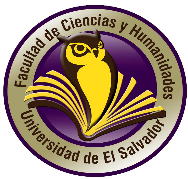 Ciudad Universitaria _____ de _______ de _____.Señores Junta DirectivaFacultad de Ciencias y HumanidadesPresenteYo,   (Nombre completo)      , con Carnet No. _____________, estudiante inscrito  en la carrera de                       ___(NOMBRE COMPLETO DE  ACTUAL Código de carrera _________, de la  Facultad Multidisciplinaria (OCCIDENTAL, PARACENTRAL Ú ORIENTAL) por este medio atentamente solicito TRASLADO a esta Facultad, para ser efectivo a partir del ciclo______ año académico_____.El motivo por el cual solicito el traslado es : _________________________________________________________________________________________________________________________________________________________________________________________________Aclaro que este es mi     (PRIMER  O SEGUNDO)_ traslado que solicito. En espera de una resolución favorable me suscribo de ustedes.Atentamente, F _____________________.(Firma del estudiante)Dirección Completa: _______________________________________________________________Número de teléfono fijo: ______________, ___________________.Email:_______________________________________NOTA: solo puede presentar una solicitud de TrasladoINDICACIONESEste  formato debe ser elaborado a máquina o computadora y se entregará en la Administración Académica de la Facultad DESTINO, con todos sus requisitos, durante el período establecido en el Calendario de Actividades Académicas y administrativa vigente.REGLAMENTO DE LA GESTIÓN ACADÉMICA ADMINISTRATIVAArt.163.- El traslado es la acción administrativa académica realizada por un estudiante, para continuar en la misma carrera pero en una Facultad diferente a la que se encuentra matrículado.El traslado puede ser voluntaria o forzado.Se considera traslado voluntario a aquel que realiza el estudiante por una decisión particular o académica sin causa justificada.Se consideran razones de traslado forzado las siguientes:a) Cambio de domicilio familiar o personal;b) Riesgo a su seguridad personal,c) Asuntos Laborales; yd) EnfermedadLos traslados forzados serán concedidos de forma automática.Los traslados por las causas antes citadas serán concedidos de forma automática sin más trámite que la presentación de la solicitud con los respectivos atestados, salvo el literal "b", que bastará con la declaración jurada del estudiante.TRASLADO AUTOMÁTICOArt. 164.-Los traslados provenientes de carreras que se sirven en forma incompleta en las Facultades serán automáticos.SOLICITUD DE TRASLADOArt. 165. El estudiante podrá realizar traslado de una Facultad a otra, en los períodos señalados en el respectivo calendario académico aprobado por el Consejo Superior Universitario.Art. 166. La solicitud de traslado deberá ser suscrita por el interesado, dirigida y resuelta por la Junta Directiva de la Facultad a la que solicita el traslado y cumplirá con lo exigido en el art.159 del presente Reglamento.Si la resolución fuere favorable, la Administración Académica destino, previa recepción del acuerdo de aprobación de traslado, entregará copia del acuerdo al interesad y solicitará copia del respectivo expediente académico a la Administración Académica origen, ésta deberá remitirlo en un plazo máximo de cinco días hábiles y se realizará la respectiva actualización en el Sistema de Información y Comunicaciones de Procesos Académicos.PERTINENCIA DEL TRASLADOArt. 167- El traslado procederá para aquel estudiante que haya inscrito y cursado Unidades de Aprendizaje durante un ciclo académico como mínimo, salvo las consideraciones contempladas en el art. 163 de este Reglamento y otras que el organismo competente valore.ANEXAR PARA TRASLADOEste  formato debe ser elaborado a máquina o computadora y se entregará en la Administración Académica de la Facultad DESTINO, con todos sus requisitos, durante el período establecido en el Calendario de Actividades Académicas y administrativa vigente.ANEXAR PARA TRASLADOSolicitud de trámite con la justificación del caso.Original y fotocopia de documento Único Estudiantil (DUE) o DUI, ampliada al 150%Solvencias de bibliotecas, materiales y equipos de acuerdo a la carrera.Constancia de no tener pendiente cumplimiento de Sanción disciplinaria, emitidas por el Secretario de la Facultad.Además:Una fotografía (tamaño 4.5 x 3.5 cm) o escaneada en la solicitudSi ha estado inactivo traer fotocopia de reserva de matrícula o comprobante de activaciónFotocopia del Título de BachillerPara solicitar el traslado el estudiante deberá estar solvente en relación a pagos y matrículas de escolaridad (Presentar fotocopia de los recibos cancelados o su estado de cuenta).. Quedan exentos del cumplimiento de este requisito los estudiantes becarios, trabajadores, hijo de trabajador y representantes estudiantiles ante órganos de la Universidad de El Salvador.